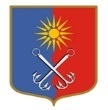 ОТРАДНЕНСКОЕ ГОРОДСКОЕ ПОСЕЛЕНИЕ КИРОВСКОГО МУНИЦИПАЛЬНОГО РАЙОНА ЛЕНИНГРАДСКОЙ ОБЛАСТИСОВЕТ ДЕПУТАТОВЧЕТВЕРТОГО СОЗЫВАР Е Ш Е Н И Еот «05» августа 2022 года № 40О принятии новой редакции устава Отрадненского городского поселения Кировского муниципального района Ленинградской областиВ целях приведения Устава Отрадненского городского поселения Кировского муниципального района Ленинградской области в соответствие с действующим законодательством Российской Федерации, а также на основании результатов проведённых 01 августа 2022 года публичных слушаний по проекту новой редакции устава Отрадненского городского поселения Кировского муниципального района Ленинградской области, совет депутатов решил:  Принять новую редакцию устава Отрадненского городского поселения Кировского муниципального района Ленинградской области.Главе Отрадненского городского поселения Кировского муниципального района Ленинградской области:2.1. В 15-дневный срок направить новую редакцию устава Отрадненского городского поселения Кировского муниципального района Ленинградской области в территориальный орган уполномоченного федерального органа исполнительной власти в сфере регистрации уставов муниципальных образований (регистрирующий орган) для государственной регистрации.2.2. Опубликовать (обнародовать) зарегистрированный устав Отрадненского городского поселения Кировского муниципального района Ленинградской области в газете «Отрадное вчера, сегодня, завтра», сетевом издании  «Отрадное вчера, сегодня, завтра», и на официальном сайте органов местного самоуправления МО «Город Отрадное» в сети «Интернет» в течение 7 дней со дня поступления уведомления из территориального органа уполномоченного федерального органа исполнительной власти в сфере регистрации уставов муниципальных образований (регистрирующего органа) о включении сведений об уставе муниципального образования в государственный реестр уставов муниципальных образований субъекта Российской Федерации.3. В течение 10 дней с момента официального опубликования (обнародования) новой редакции устава направить в территориальный орган уполномоченного федерального органа исполнительной власти в сфере регистрации уставов муниципальных образований (регистрирующий орган) сведения об источнике и о дате официального опубликования (обнародования) новой редакции устава Отрадненского городского поселения Кировского муниципального района Ленинградской области.Глава муниципального образования                                                               М.Г. ТаймасхановРазослано: совет депутатов, администрация, Управление Минюста России по Ленинградской области.